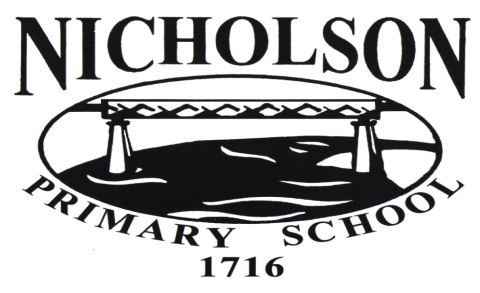 STRUCTURE 2CHILD SAFETY POLICYNicholson Primary School embraces the values of Growth, Honesty & Trust, Respect, Connectedness, Inclusiveness and Fun. We aim to have students recognise their fullest potential through the acquisition of knowledge, skills and values in an environment where they learn and grow to enjoy a productive, rewarding and fulfilling life. In support of thisat Nicholson Primary School, we have a zero tolerance to child abuse.RationaleAll Victorian schools are required to have a child safety policy or statement of commitment to child safety that details:the principles that will guide the school in developing policies and procedures to create and maintain a child safe school environment; andthe actions the school proposes to take to:demonstrate its commitment to child safety and monitor the school's adherence to its child safety policy;support, encourage and enable school staff, parents, and children to understand, identify, discuss and report child safety matters; andsupport or assist children who disclose child abuse, or are otherwise linked to suspected child abuse.Ensure that child safety is considered in the recruitment, selection and management of staff (includes contractors and volunteers)Ministerial Order No. 870 (available at www.vrqa.vic.gov.au/childsafe) states that Child abuse includes –Any act committed against a child involving –A sexual offence orAn offence under section 49 B (2) of the Crimes Act 1958 (grooming)The infliction, on a child, of –Physical violence orSerious emotional or psychological harmSerious neglect of a child.EvaluationThis policy will be reviewed in consultation with the whole school community as part of the school’s three-year review cycle.